In Webuntis einloggen und den Stundenplan öffnen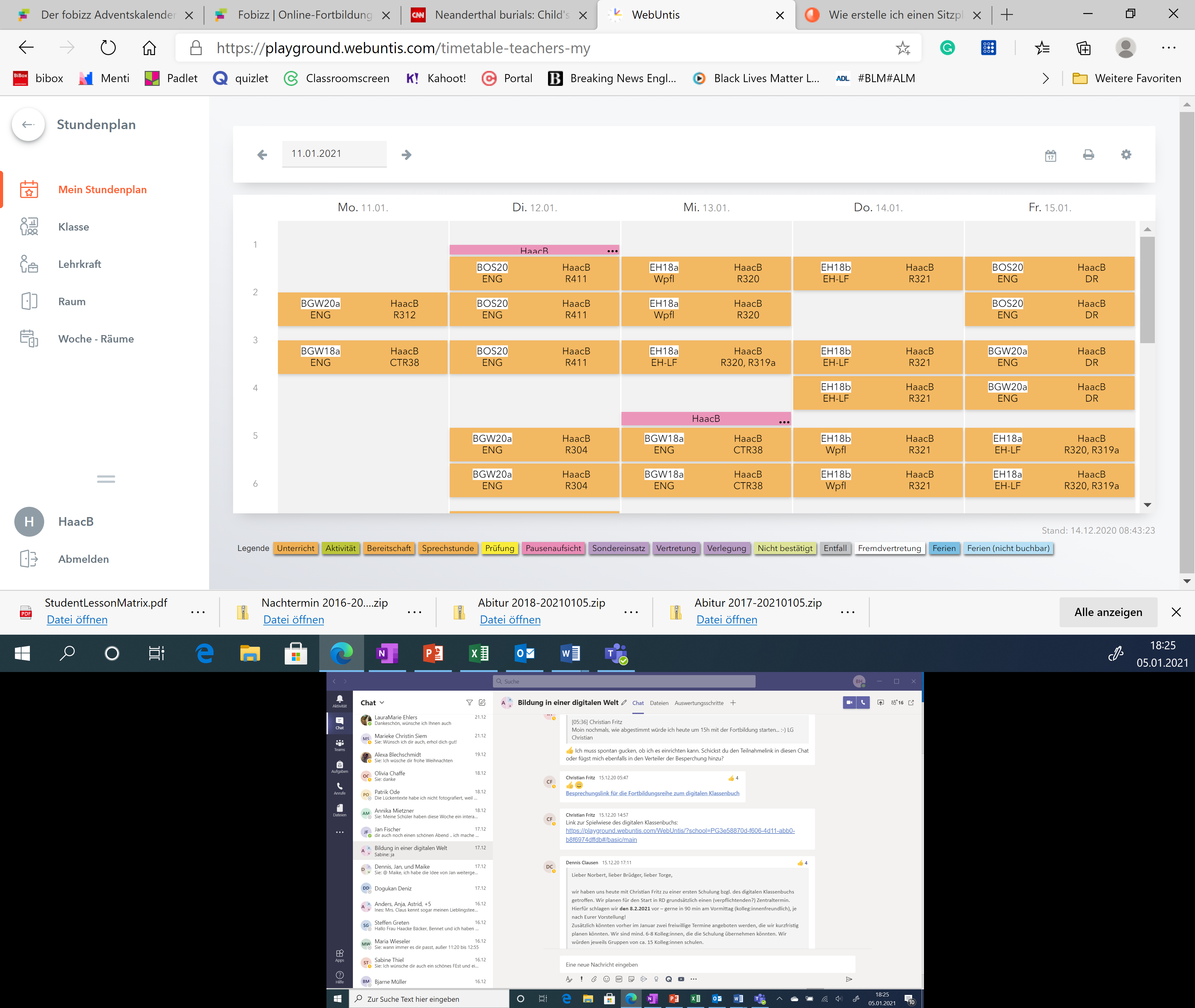 (2)Auf die Klasse klicken für die man den Stundenplan erstellen möchte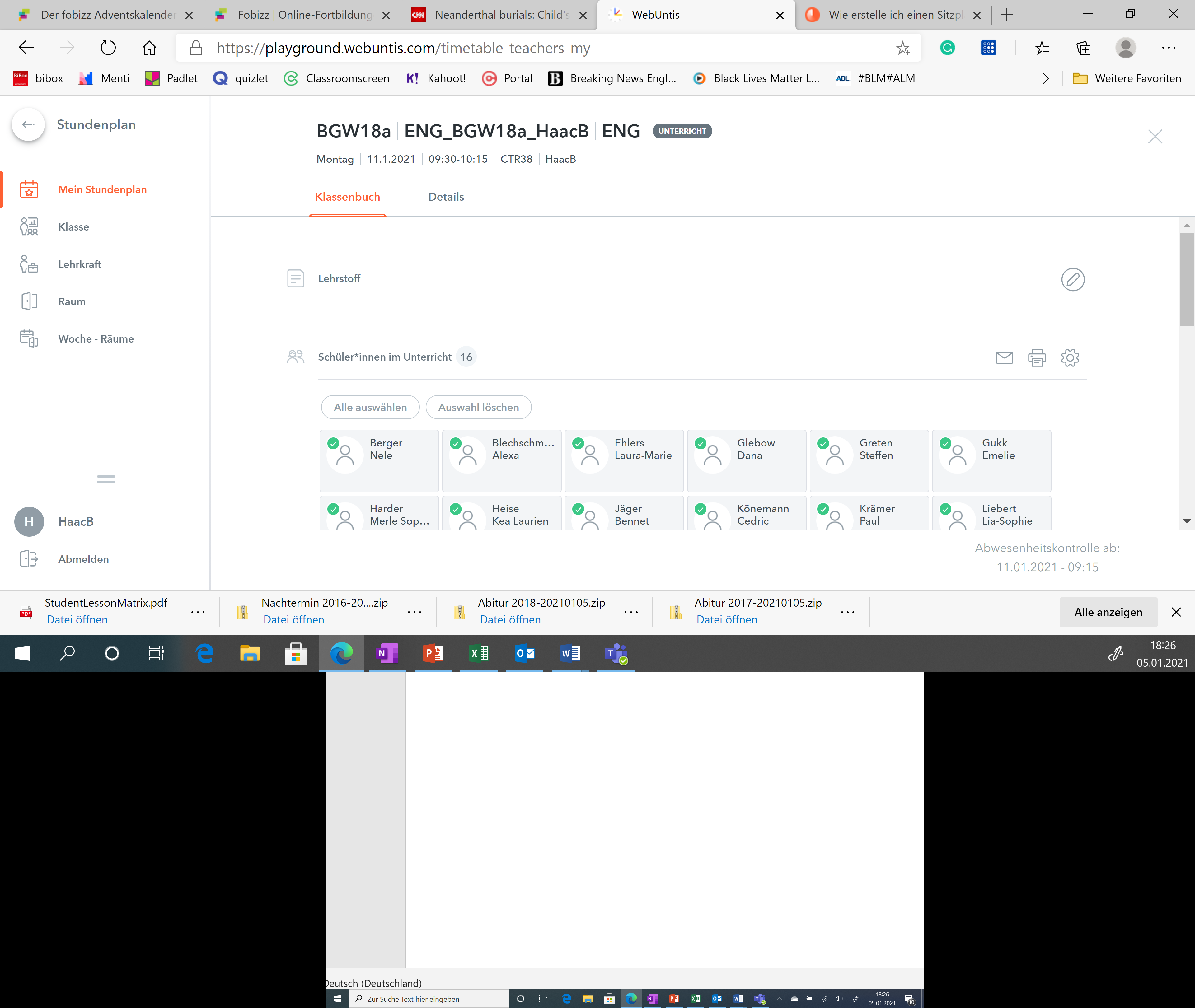 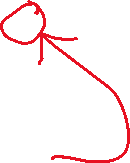 Auf Einstellungen klicken , es öffnet sich ein neues Fenster. Dort auf Sitzplan klicken. 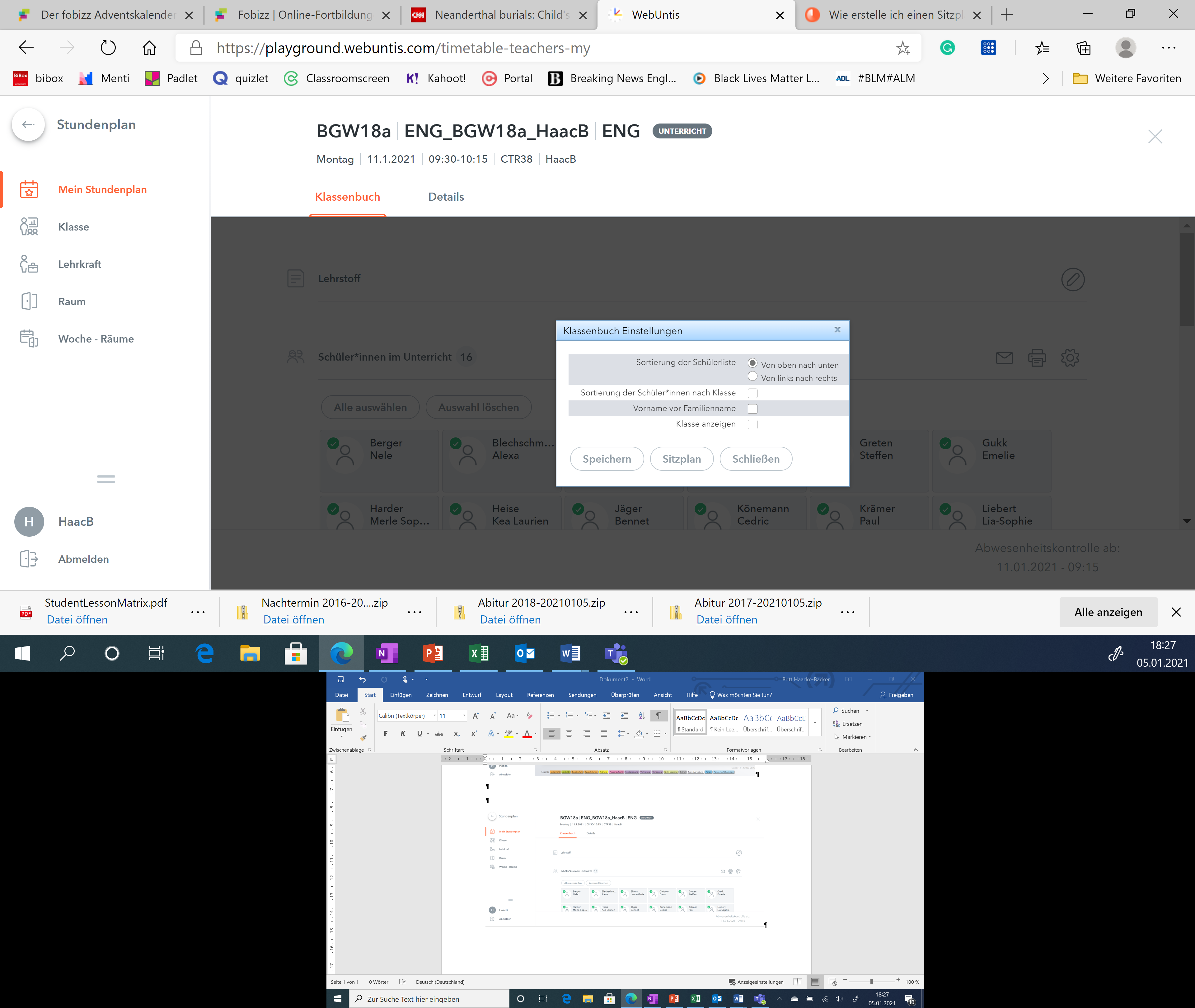 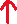 Das Raster für den Sitzplan festlegen 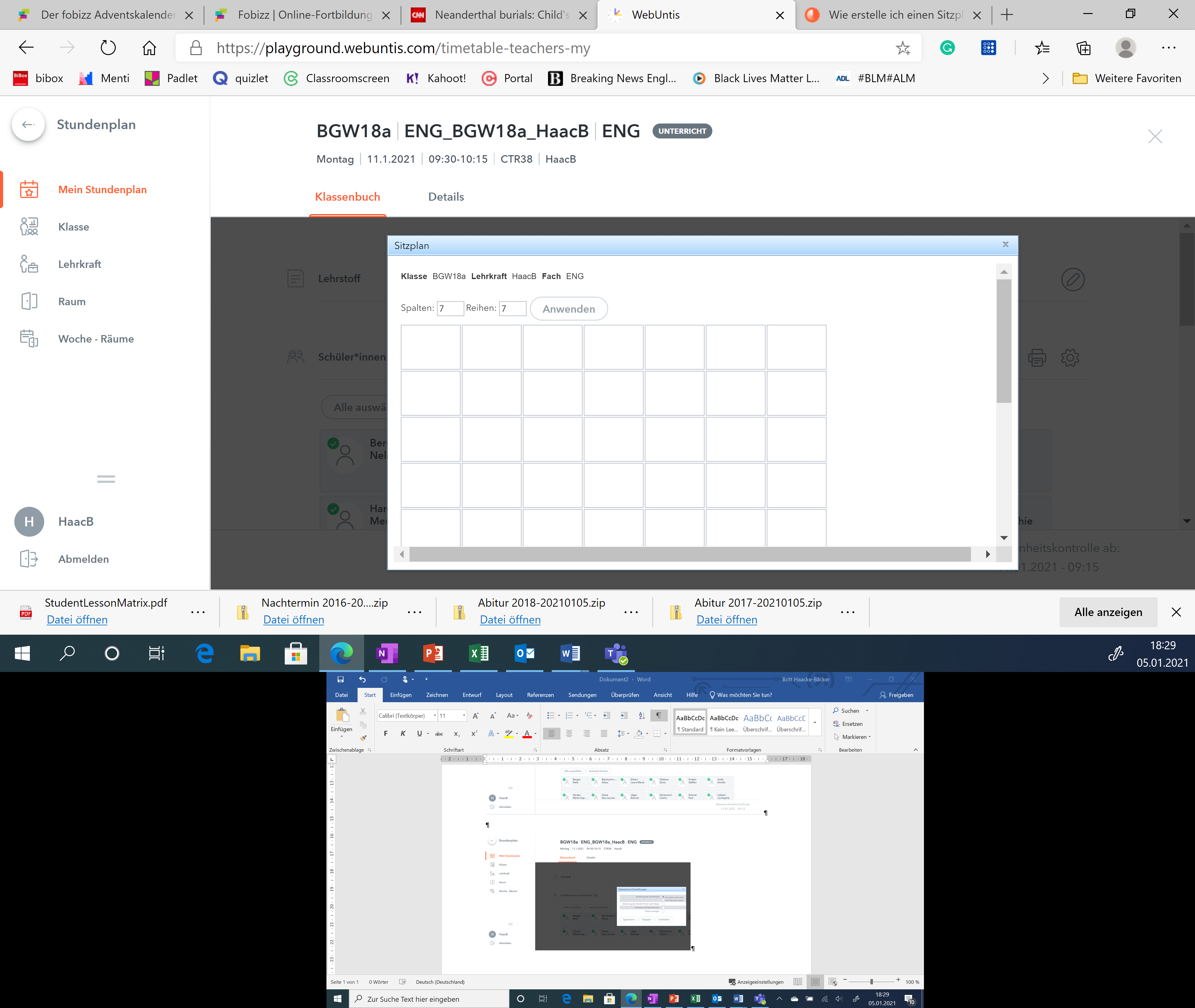 Auf die Namen der Schüler klicken und diese dann auf die gewünschte Position ziehen. Am Ende auf Speichern klicken.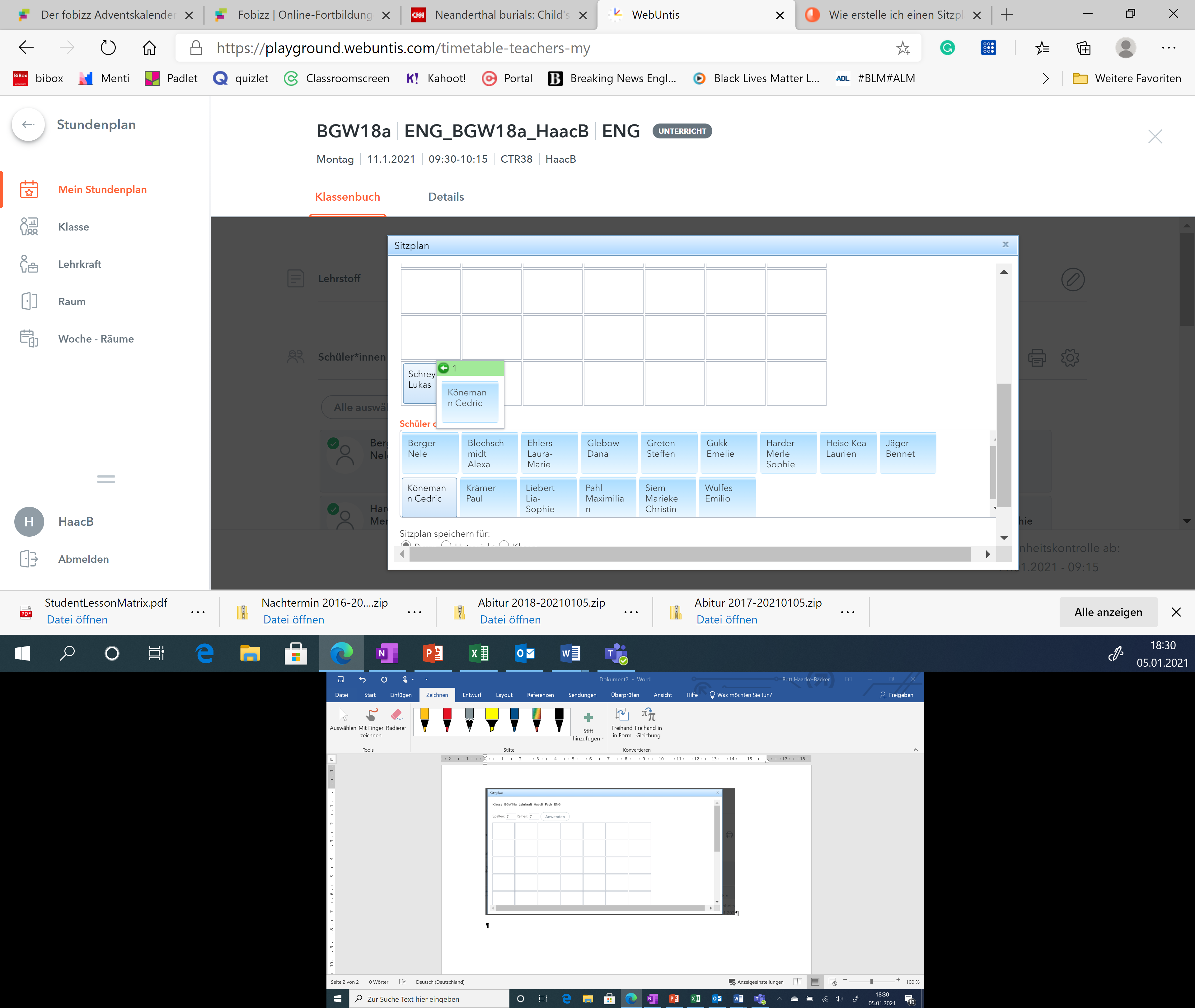 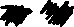 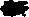 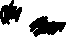 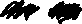 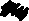 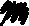 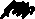 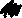 Wenn man jetzt die Klasse aufruft, um z.B. die Anwesenheit zu protokollieren, erscheint diese nicht mehr in alphabetischer Form, stattdessen wird der Sitzplan angezeigt.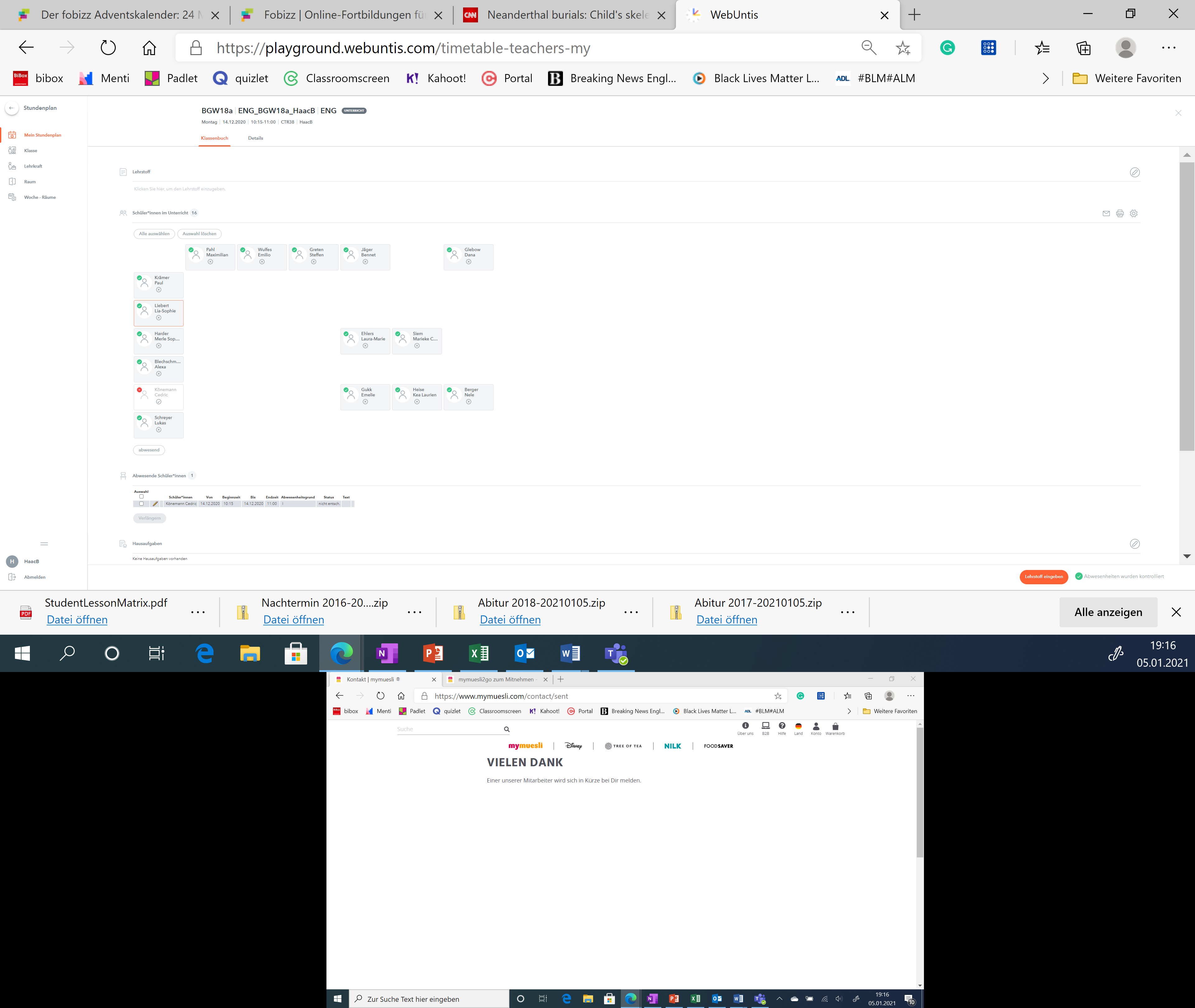 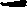 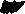 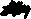 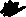 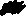 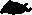 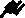 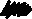 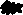 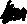 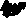 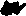 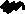 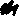 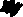 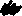 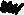 